ПЛАН РАДА                                                                             Наставни предмет: __________                                                                            Разред и одељење: __________Месец: новембар	                                                                                                                               Школска:  2022/2023. година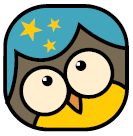 Област/ темaИСХОДИ:Ученик ће бити у стању да:РеднибројчасаНаставна јединицаТип часаОблици радаНаставне методеНаставна средстваМеђупредметно повезивањеЕвалуација квалитета испланираногИЗВОЂЕЊЕ МУЗИКЕ-пева песму Завичају мој непознатог аутора; - зна како се тактира на три потеза;- зна основну карактеристику трочетвртинског такта;- изводи римичку вежбу са тактирањем на неутрални слог;- уме да препозна елементе музичке писмености у нотном тексту;10.Трочетвр-тински тактНепознати аутор,Завичају мојОбрадаФронтални, групни, индивидуалниДијалошка, монолошка, илустративно--демонстративнаУџбеник, ЦД, музички инструментДигитално издање уџбеника на Мозаик платформи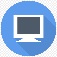 Српски језик, Природа и друштво, Ликовна култураСЛУШАЊЕ МУЗИКЕ-препознаје елементе музичке изражајности;- уочава пуслацију трочетвртинског такта;- зна шта је валцер;- уме да препозна ритам валцера;- уме да опише своја осећања у вези са слушаном композицијом;11.ВалцерФредерик Шопен, Валцер у а-молуЈохан Штраус Млађи, На лепом плавом ДунавуОбнав-љање и обрада Фронтални, групни, индивидуалниДијалошка, монолошка, илустративно-демонстративнаУџбеник, ЦД, музички инструментДигитално издање уџбеника на Мозаик платформиСрпски језик, Природа и друштво, Ликовна култура,Физичко васпитањеСЛУШАЊЕ МУЗИКЕ-препознаје елементе музичке изражајности;- уочава пуслацију трочетвртинског такта;- зна шта је менует;- уме да препозна карактер менуета;- уме да опише своја осећања у вези са слушаном композицијом;12.МенуетВоолфганг Амадеус Моцарт, Мала ноћна музика, МенуетОбнав-љање  и обрадаФронтални, групни, индивидуалнидДјалошка, монолошка, илустративно--демонстративнаУџбеник, ЦД, музички инструментДигитално издање уџбеника на Мозаик платформиСрпски језик, Природа и друштво, Ликовна култура,Физичко васпитањеИЗВОЂЕЊЕ МУЗИКЕ-пева и свира (на металофону) народну песму из Србије У Милице; - зна у линијском систему где се налази нота до2;- звучно препознаје тон до2;- учествује у коментарисању свог и туђег извођења песме.13.Тон до2Народна песма из Србије,У МилицеОбрадаФронтални, групни, индивидуалниДијалошка, монолошка, илустративно--демонстративнаУџбеник, ЦД, музички инструментДигитално издање уџбеника на Мозаик платформиСрпски језик, Природа и друштво, Ликовна култура